Tromsø Seilforening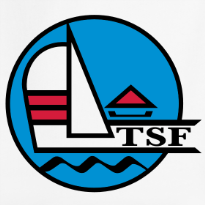 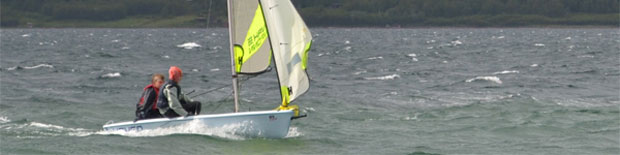 www.tromsoseil.noSeil-joller og trening 2015Tromsø seilforening (TSF) har vedtatt priser for jolletrening og båtbruk sesongen 2015. Dette for å opprettholde treningstilbudet og for å vedlikeholde foreningens seiljoller, følgebåter og annet utstyr på et tilfredsstillende nivå. Hovedformålet med TSF sine joller er å ha et tilbud til barn, unge og voksne i Tromsø, særlig nye seilere, som vil seile i fritid og/eller konkurranse. Seiler: ______________________________________________       Fødselsår: ___________ GenereltNår en deltar på TSF sine treninger, og bruker TSF sitt utstyr skal sikkerhet ivaretasifølge instruksen og utstyret brukes riktig. Alle TSF-båter er forsikret, inkludert ansvarsforsikring. Seilere som har betalt for båtbruk kan bruke båten hele sesongen når den er ledig. Enmå ellers tilpasse seg bruk på TSF sine treninger, arrangement og andre brukere. Noenganger kan en av praktiske årsaker få tildelt en annen båt. TSF har arrangørforsikring som medlem i Norges seilforbund. Alle barn som deltar i TSFaktiviteter dekkes av Norges idrettsforbunds ulykkesforsikring til datoen de fyller 13 år. Etter dette anbefaler vi egen ulykkesforsikring.TSF ønsker alle velkomne som TSF-medlemmer særlig barn og unge. Barn under 13 År trenger ikke være TSF-medlemmer første året de deltar. Håndtering og vedlikehold Før seiling må en passe på at alt om bord er i orden: knuter, skjøter, seil, rigg,bunnplugg, etc. Optimistjoller skal ha mastesikring påsatt, padleåre, øsekar, slepetau og luft i flyteputene Ut- og landsetting på vannet må skje skånsomt for å redusere slitasjen på jollene Etter bruk skal hele jollen; ror, kjøl, seil og tauverk, spyles inn- og utvendig. Seil må Være så tørre som mulig før de settes på plass Skader og mangler må rapporteres til trenerne så raskt som mulig. TSF vil be om delbetaling ved større skader, for eksempel egenandel i forsikringssaker Ved sesongslutt må en delta i klargjøring for vinteropplag, vask og polering. Sted og dato: ______________________  ______________________________ 				_______________________ Seiler/Foresatt (dersom seiler er under 18 År) 			Tromsø seilforeningSeilnummerBåttypeBåtbrukTreningKommentarerOptimist1.000 kr500 krRS Feva1.500 kr500 krEgen båt500 krBetaling til: Tromsø seilforening, boks 1130, 9261 Tromsø, kontonr 1204.04.34710Betaling til: Tromsø seilforening, boks 1130, 9261 Tromsø, kontonr 1204.04.34710Betaling til: Tromsø seilforening, boks 1130, 9261 Tromsø, kontonr 1204.04.34710Betaling til: Tromsø seilforening, boks 1130, 9261 Tromsø, kontonr 1204.04.34710Betaling til: Tromsø seilforening, boks 1130, 9261 Tromsø, kontonr 1204.04.34710